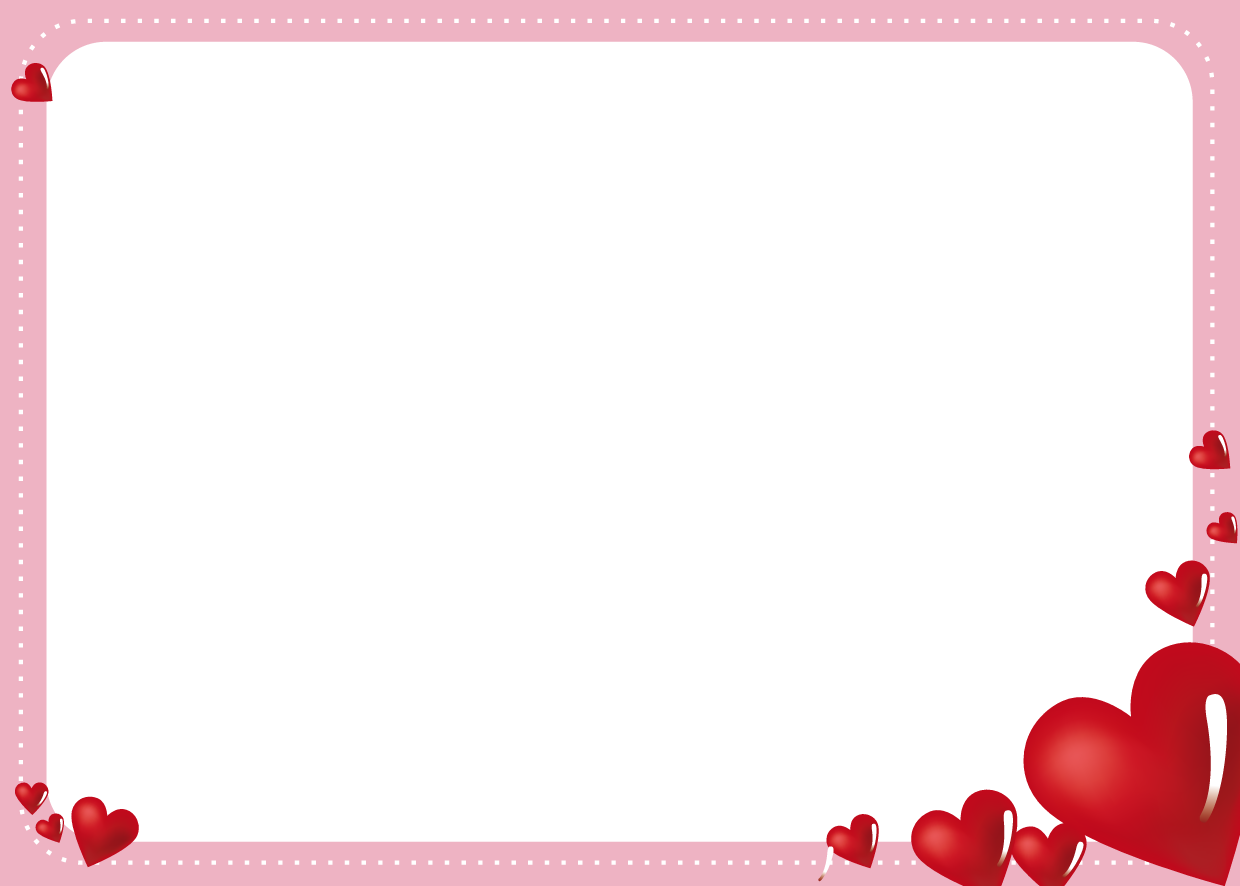 סיבה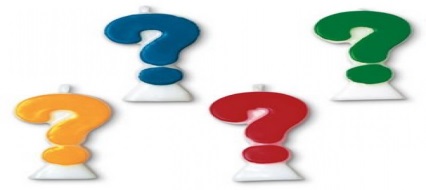 תוצאה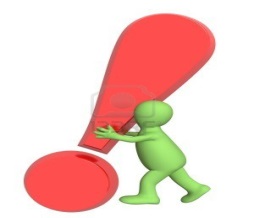 מטרה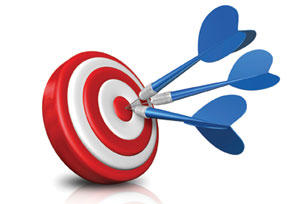 ניגוד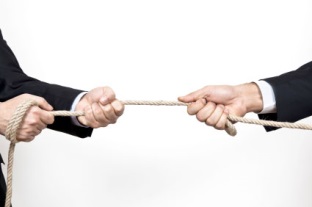 השוואה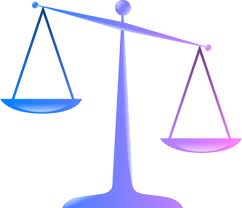 1. כי2. כיוון ש...3. מפני ש...4. משום ש...1. משום כך2. כתוצאה מכך3. בעקבות כך4. לכן1. לשם2. בשביל3. במטרה4. למען1. אבל2. אולם3. לעומת זאת4. בניגוד ל...1. בדומה ל...2. בשונה מ...3. כמו4. בהשוואה ל...